/08 RM 03449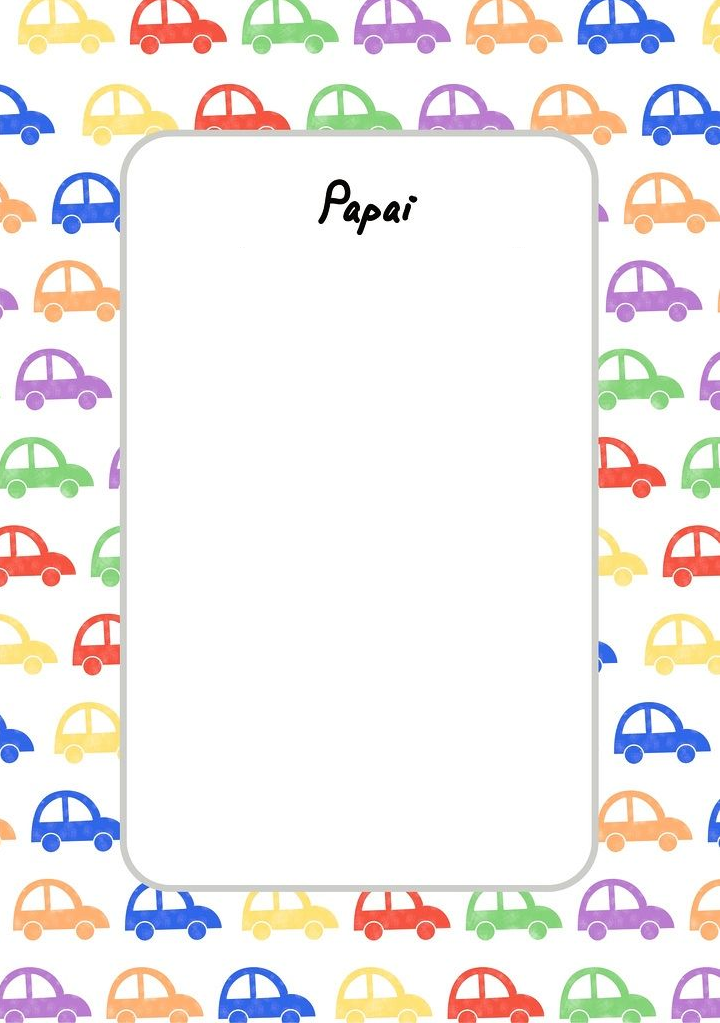 